Principles of Seating Design: Height  of  the  chair  and  work  bench  should  be  arranged  in  a  way  that  permits comfortable  work posture. To ensure this                     • Height of the chair should be such that top of the work table is about 50 mm below                       the elbow level of the operator.                      • Height  of  the  table  should  be  such  that worker  can work  in  both  standing  and                         sitting positions.                     • Flat foot rests should be provided for sitting workers.                     • Figure 1.12 shows the situation with respect to bench heights and seat heights.                     • The height and back of the chair should be adjustable.                     • Display panel should be at right angles to the line or sight of the operator.              (f) An instrument with a pointer should be employed for check readings where as for                    quantitative readings, digital type of instrument should be preferred.             (g) Hand  tools should be possible  to be picked up with  least disturbance or  rhythm and                    symmetry .           (h)  Foot  pedals  should  be  used,  wherever  possible,  for  clamping  declamping  and  for                  disposal of finished work.            (i) Handles,  levers  and  foot  pedals  should  be  possible  to  be  operated without  changing                 body position.             (j) Work place must be properly  illuminated and should be  free  from glare  to avoid eye                  strain.            (k)  Locaition of seat should be  should  be  free  from  the  presence  of  disagreeable  elements  like  heat, 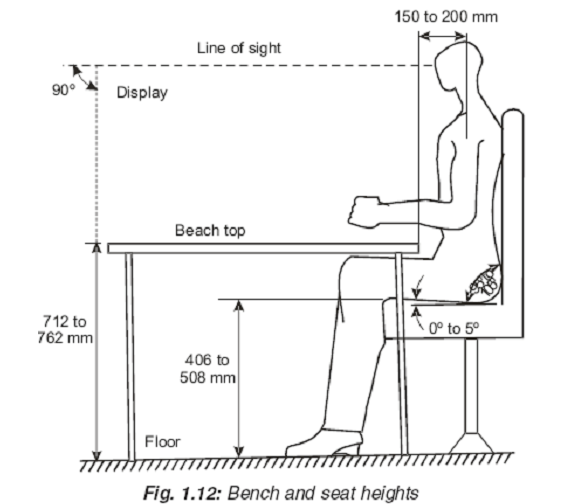 smoke, 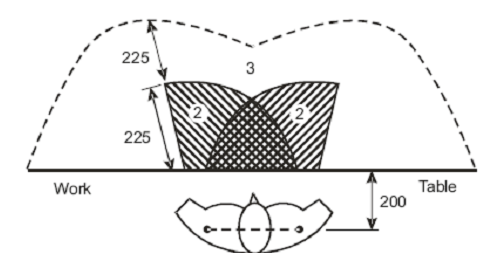 dust, noise, excess humidity, vibrations etc.








The seating design must follow some Design for extremes of individuals (or the population):a. Maximum: automobile interiors, escape hatches, doorwayb. Minimum: applied force, reach distancesc. Most designs cover 5th through 95th percentileDesign with an adjustable range:a. Design should "fit" 5th through 95th percentile of relevant populationb. Involves a trade-off with cost/complexityDesign for the average - vs. design for the extreme (seat height, counter tops, letter height) Applied Anthropometric and WorkplaceVariability of population :Anthropomorphic measurements are a function of age, gender, nationality, user type and severalother factors that must be taken under consideration.